1.10	根据第430号决议（WRC-19），为航空移动业务可能引入新的非安全航空移动应用开展有关频谱需求、与无线电通信业务的共存和规则措施的研究；引言欧洲邮电主管部门大会（CEPT）建议将15.41-15.7 GHz和22-22.2 GHz频段划分给航空移动（航线外）业务（AM(OR)S），以相关规则条款避免对现有业务造成负面影响。提案第5条频率划分第IV节 – 频率划分表
（见第2.1款）

MOD	EUR/65A10/1#165815.4-18.4 GHz理由：	针对WRC-23的议项1.10，在15.41-15.7 GHz频段为航空移动业务提供新的划分，以引入新的非安全航空移动（航线外）应用。为保护邻近频段中的射电天文操作，引入了10 MHz的保护频段，研究表明这是一项有效的保护措施。ADD	EUR/65A10/25.A110	在15.41-15.7 GHz频段内操作的航空移动（OR）业务电台不得对在15.35-15.4 GHz频段内操作的射电天文业务造成有害干扰。从在该频段内操作的任一射电天文台站上的这些电台收到的集总功率通量密度（pfd）须符合ITU-R RA.769-2和ITU-R RA.1513-2建议书中提供的保护标准，除非受影响的主管部门特别同意。（WRC-23）理由：	本脚注做为10 MHz保护带的补充，确保对射电天文业务的保护。ADD	EUR/65A10/35.B110	航空移动（OR）业务电台不得对15.4-15.7 GHz频段内操作的航空无线电导航和无线电定位业务电台造成有害干扰或要求其保护。（WRC-23）理由：	反映在该频段操作的AM(OR)S的非安全方面。ADD	EUR/65A10/4#16445.C110	在15.41-15.7 GHz频段上使用航空移动（OR）业务仅限于非安全应用。（WRC-23）理由：	反映在该频段操作的AM(OR)S的非安全方面。MOD	EUR/65A10/522-24.75 GHz理由：	针对WRC-23的议项1.10，在22-22.2 GHz频段为航空移动（航线外）业务提供新的划分，以引入新的非安全航空移动应用。引入10 MHz保护带进一步保护在相邻频段操作的射电天文和无源业务。ADD	EUR/65A10/65.D110	在22-22.2 GHz频段内操作的航空移动（OR）业务中的电台不得对在22.21-22.5 GHz频段内操作的射电天文业务造成有害干扰。从在该频段内操作的任一射电天文台站上的这些电台收到的集总功率通量密度（pfd）须符合ITU-R RA.769-2和ITU-R RA.1513-2建议书中提供的保护标准，除非受影响的主管部门特别同意。（WRC-23）理由：	本脚注做为10 MHz保护带的补充，确保对射电天文业务的保护。ADD	EUR/65A10/75.E110	为了保护在22.21-22.5 GHz频段内操作的卫星地球探测业务（无源）台站，在航空移动（OR）业务中操作的台站的无用e.i.r.p.在22.21-22.5 GHz频段的任一100 MHz频段内不得超过–18 dBW。（WRC-23）理由：	根据ITU-R M.[NON-SAFETY AM(OR)S CHARACTERISTICS AND SHARING STUDIES]新报告初步草案附件9中所载的研究结果，确保对EESS无源业务的保护。ADD	EUR/65A10/8#16535.F110	在22-22.21 GHz频段上使用航空移动（OR）业务仅限于非安全应用。（WRC-23）理由：	反映在该频段操作的AM(OR)S的非安全方面。ADD	EUR/65A10/9#16545.G110	出于22-22.5 GHz频段的物理属性，可根据国家安排进行水蒸气测量（使用无源地基水蒸气辐射计）。（WRC-23）理由：	无源地基水蒸气辐射计，支持世界各地的大量应用，是不同的无线电通信业务的的重要辅助应用，以校准穿过地球大气层并受制于对流层中的水分子引起的衰减和相移的信号。SUP	EUR/65A10/10#1670第430号决议（WRC-19）频率相关事宜，包括可能的附加划分的研究，
用于非安全航空移动新应用的可能引入______________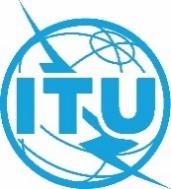 世界无线电通信大会（WRC-23）
2023年11月20日-12月15日，迪拜世界无线电通信大会（WRC-23）
2023年11月20日-12月15日，迪拜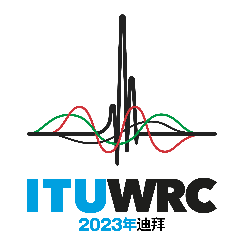 全体会议全体会议文件 65 (Add.10)-C文件 65 (Add.10)-C2023年9月29日2023年9月29日原文：英文原文：英文欧洲共同提案欧洲共同提案欧洲共同提案欧洲共同提案有关大会工作的提案有关大会工作的提案有关大会工作的提案有关大会工作的提案议项1.10议项1.10议项1.10议项1.10划分给以下业务划分给以下业务划分给以下业务1区2区3区15.4-15.4	无线电定位  5.511E  5.511F		航空无线电导航15.4-15.4	无线电定位  5.511E  5.511F		航空无线电导航15.4-15.4	无线电定位  5.511E  5.511F		航空无线电导航15.4-15.43	无线电定位  5.511E  5.511F		航空无线电导航15.4-15.43	无线电定位  5.511E  5.511F		航空无线电导航15.4-15.43	无线电定位  5.511E  5.511F		航空无线电导航15.43-15.63	卫星固定（地对空）  5.511A		无线电定位  5.511E  5.511F		航空无线电导航		5.511C15.43-15.63	卫星固定（地对空）  5.511A		无线电定位  5.511E  5.511F		航空无线电导航		5.511C15.43-15.63	卫星固定（地对空）  5.511A		无线电定位  5.511E  5.511F		航空无线电导航		5.511C15.63-15.7	无线电定位  5.511E  5.511F		航空无线电导航15.63-15.7	无线电定位  5.511E  5.511F		航空无线电导航15.63-15.7	无线电定位  5.511E  5.511F		航空无线电导航划分给以下业务划分给以下业务划分给以下业务1区2区3区22-22.2	固定		移动（航空移动除外）		5.14922-22.2	固定		移动（航空移动除外）		5.14922-22.2	固定		移动（航空移动除外）		5.14922-22.21	固定		移动（航空移动除外）		5.14922-22.21	固定		移动（航空移动除外）		5.14922-22.21	固定		移动（航空移动除外）		5.14922.21-22.5	卫星地球探测（无源）		固定		移动（航空移动除外）		射电天文		空间研究（无源）		5.149  5.53222.21-22.5	卫星地球探测（无源）		固定		移动（航空移动除外）		射电天文		空间研究（无源）		5.149  5.53222.21-22.5	卫星地球探测（无源）		固定		移动（航空移动除外）		射电天文		空间研究（无源）		5.149  5.532